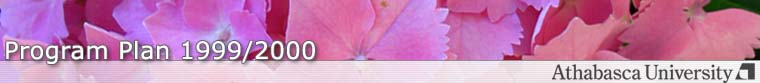 Program Requirements | Advising Services | 1999/2000 Program Plans | GlossaryThe program plans are intended to assist you in planning a program. Please refer to the official regulations.Recommendation   Students wishing to enrol in the Women's Studies major program should first
contact the Centre for Work and Community Studies.

 Content: Advising Services
Last updated: February 07, 2005